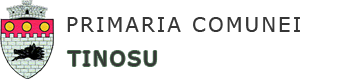 R O M Â N I AJUDEŢUL PRAHOVACOMUNA TINOSUSat Tinosu nr. 338, tel:0244.482702, fax:0244.482900E-mail: primaria_tinosu@yahoo.com, web: www.comunatinosu.roLista autorizaţiilor de construireeliberate în luna iulie 2018  Prezenta listă a fost afişată pentru asigurarea caracterului public, în temeiul art. 54 alin. (1) din Normele metodologice de aplicare a Legii nr. 50/1991 privind autorizarea executării lucrărilor de construcţii, republicată, aprobate prin Ordinul Ministrului Lucrărilor Publice, Transporturilor si Locuinţei nr. 839/2009.Responsabil,Sorina StanR O M Â N I AJUDEŢUL PRAHOVACOMUNA TINOSUSat Tinosu nr. 338, tel:0244.482702, fax:0244.482900, C.I.F. 2843060,E-mail: primaria_tinosu@yahoo.com, web: www.comunatinosu.roLista certificatelor de urbanismeliberate în luna iulie 2018    Prezenta listă a fost afişată pentru asigurarea caracterului public, în temeiul art. 41 din Normele metodologice de aplicare a Legii nr. 50/1991 privind autorizarea executării lucrărilor de construcţii, republicată, aprobate prin Ordinul Ministrului Lucrărilor Publice, Transporturilor şi Locuinţei nr. 839/2009, cu modificarile si completarile ulterioare.Responsabil,Sorina StanNr. şi dataautorizaţiei Numele şiprenumelesolicitanţilorAdresăimobil(sat, nr,)Scopul eliberăriiautorizaţiei de construire24/06.07.2018CONSTANTINIOANA-RAMONAPredestiNr. 265Construire branșament la rețeaua publică de energie electrică Nr. şi datacertificatuluide urbanismNumele şiprenumelesolicitanţilorIdentificareimobil(sat, nr.)Scopul eliberăriicertificatului de urbanism21/05.07.2018ENACHEFLOREATinosuNr. 83Construire branșament alimentare cu apă22/19.07.2018DOBREMIRICĂPredeștiNr. 274Construire branșament și post reglare-măsurare gaze naturale23/19.07.2018IORDACHEIONPredeștiNr. 2714Construire branșament și post reglare-măsurare gaze naturale24/19.07.2018VASILEMARIANA-DOINIȚAPredeștiNr. 270Construire branșament și post reglare-măsurare gaze naturale25/23.07.2018MARTINIOANA-OANATinosuNr. 139Construire branșament alimentare cu apă